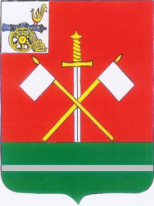 СМОЛЕНСКАЯ ОБЛАСТЬМОНАСТЫРЩИНСКИЙ РАЙОННЫЙСОВЕТ ДЕПУТАТОВРЕШЕНИЕот 15 сентября 2016 г.                                                                                          №45Глава муниципального образования«Монастырщинский район» Смоленской области                               А.В. ГолубО внесении изменений в решение Монастырщинского районного Совета депутатов от 11.12.2014 №77В соответствии с Федеральным законом от 6 октября 2003 года № 131-ФЗ «Об общих принципах организации местного самоуправления в Российской Федерации», Уставом муниципального образования «Монастырщинский район» Смоленской области  Монастырщинский районный Совет депутатовРЕШИЛ:1. Внести  в структуру Администрации муниципального образования «Монастырщинский  район» Смоленской области,  утвержденную решением Монастырщинского районного Совета депутатов от 11.12.2014 № 77 «Об утверждении структуры Администрации муниципального образования «Монастырщинский район»  Смоленской области», следующие изменения:	- позицию	изложить в следующей редакции:	- позициюизложить в следующей редакции:	- позицию	изложить в следующей редакции:2. Настоящее решение вступает в силу со дня вступления в должность Главы муниципального образования «Монастырщинский район» Смоленской области, избранного Монастырщинским районным Советом депутатов из числа кандидатов, представленных конкурсной комиссией по результатам конкурса по отбору кандидатов на должность Главы муниципального образования «Монастырщинский район» Смоленской области.